Past-President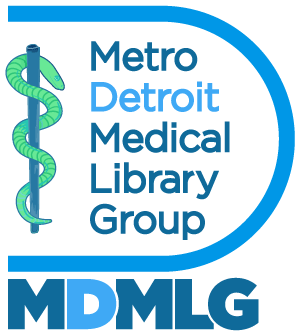 Goals & Objectives2022 - 2023GOALS AND OBJECTIVES:1. Attend Board Meetings and serve as the MDMLG Bylaws expert as needed.2. Assist the MDMLG President as requested and run meetings, if the President cannot attend.Respectfully Submitted,Margaret HooglandPast-President